KLIKA BP2023003273DODATEK č. 1ke Smlouvě o dílo ze dne 14.9.2020o zajištění pravidelných kontrol provozuschopnosti a
záručního a pozáručního servisu plynového stabilního hasicího zařízeni FK-Kompletmezi smluvními stranamiKLIKA - BP Services s.r.o.Smluvní strany se dohodli na následujících změnách:1) Odstavec č. 8a) - Ceny za dílo • se mění takto:1) Ceny za pravidelné servisy a opravy jsou stanoveny takto:Pravidelná kontrola provozuschopnosti celého zařízeni 1 x za 6 měsíců s tím že 1x12 měsíců bude součásti zkouška činnosti detekčně spouštěcího zařízeni (EPS) ve výši 5.500,-x 15,1% (inflace za rok 2022) = 6.331,- Kč bez DPHK ceně bude připočtena příslušná sazba DPH ve výši aktuální sazby. V ceně není zahrnuta případná výměna baterií či jiných náhradních dílů.8b) Ceník pozáručních oprav zařízení SHZ FK-KOMPLETCena technika / cestovnépráce servisního technika cestovné do místa plněniOstatní smluvní ujednání zůstávají beze změny.KLIKA - BP Services s.r.o.Tento Dodatek č. 1 tvoři nedílnou součást Smlouvy o dílo ze dne 14.9.2020 a je vystaven ve dvou vyhotoveních, z nichž po jednom obdrží každá smluvní strana.V Jihlavě dne: 4<O ■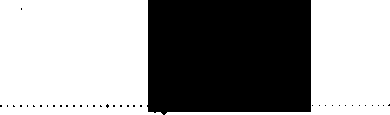 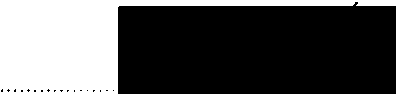 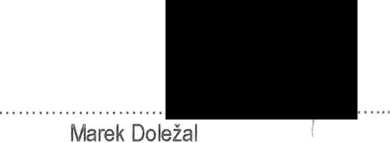 KLIKA - BP Services s.r.o.1. Zhotovitel:KLIKA ■ BP Services s.r.o.se sídlem: 8. března 4812/2a, Jihlava PSČ: 586 01korespondenční adresa:KLIKA - BP Services s.r.o.o.z. Dráby 850, 566 01 Vysoké MýtoIČ: 094 56 881DIČ: CZ09456881bankovní spojení: Komerční bankačíslo účtu: 123-2434080297/0100zapsána v obchodním rejstříku vedeném u Krajského soudu v Brně, oddíl C, vložka 119123 osoba oprávněná jednat ve věcech technických: .......​...........​..................​.....​...​.......​.......​...... zastoupená: Ing. Jaroslavem Drastichem, jednatelemMarkem Doležalem, jednatelem2. Objednatel:Zdravotnická záchranná služba Jihomoravského kraje, příspěvková organizacese sídlem: Kamenice 798/1d, 625 00 BrnoIČ:00346292DIČ: CZ00346292bankovní spojení: Moneta Money Bank, a.s.číslo účtu: 117203514/0600zapsána v obchodním rejstříku vedeném: Krajským soudem v Brně sp. Zn. Pr 1245 zastoupená: MUDr. Hanou Albrechtovou, ředitelkou